Månedsplan for hummeren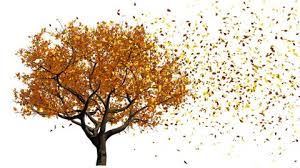 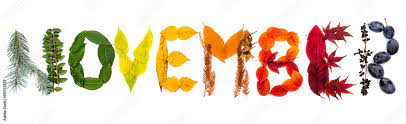 Hei alle sammen.Her kommer et kort tilbakeblikk på oktober måned. Vi har jobbet med Forut prosjektet og blitt kjent med Hampless og hans familie. Vi har brukt korte filmsnutter, bilder til undring og samtaler med barna, musikk og dans, og vi har lagt kunst til å selge på FN kafeen. Veldig kjekt prosjekt der barna blant annet fikk et innblikk i en annen kultur, og fikk et inntrykk av Hampless sin hverdag i Malawi. Vi avsluttet prosjektet med FN kafeen. Kjempe kjekt at så mange kunne komme, og tusen takk for deres bidrag til innsamlingen. Pengene går som nevnt til å bygge ny barnehage i Malawi. 
Eller i oktober så har vi fått oss noen turer i nærmiljøet, lekt i gymsalen, hatt gruppedager og fått god tid til å finne den gode leken med både nye og gamle barn. I samlingene våre har vi snakket om høsten og hvordan naturen endrer seg etter årstidene. Vi bruker også samlingene våre til å fokusere på sosial kompetanse. Vi prater om hvordan vi kan være gode venner, hvordan og når vi skal dele, vente på tur, stopp regelen og ellers det barna tar opp innen temaet.
Tre og fireårsgruppen har jobbet med geitekillingen i språksamlingene, og femårsklubben har jobbet med Malvin og Ella. Vi fortsette litt med disse bøkene også i november, før vi i slutten av måneden går over til julefortellinger. I november vil vi starte på litt juleforberedelser. Dette vil vi stort sett bruke gruppedagene til. Vi starter med dette litt tidlig slik at vi får god tid til kos og andre kjekke aktiviteter i desember. Barna skal få lage julegaver som vi sammen med barna pakker inn. Barna bestemmer hvem de vil gi gavene til. Vi satser på at alle barna får lagt to gaver hver, så er det kanskje noen som lager flere. Det er ikke alle barn som har interesse for disse aktivitetene, så da legger vi opp til litt medbestemmelse utover de to som alle lager. Vi har fokus på prosessen og skaperglede, og ikke det ferdige resultatet. 
Ellers i november vil vi fortsette å snakke om høsten, og bruke utetiden og turene våre til å se og kjenne på endringene som skjer. Vi kjenner at det blir kaldere, det blåser mer og det er mer nedbør. Trærne har nesten ikke mer blader igjen og trekkfuglene flyr til varmere strøk. Blir det skikkelig kaldt kan vi henge opp fuglemat i barnehagegården sammen med barna. Da får vi også sett hvilke fugler som blir igjen her vinterstid.
Vi skal ha oss noen turer i nærmiljøet, til hakkebakkeskogen og til gapahuken og kanskje til hekseskogen. Får vi fine turdager så pakker vi gjerne med oss lunsjen og spiser på tur. Vi har fremdeles sykemelding på avdelingen, så Krister vil fortsette å være hos oss når han er ledig. Dere vil også se Julie både hos oss og hos krabben fremover. 
Vi har hatt litt sykdom blant barna på avdelingen, men ikke mye. Gi beskjed til oss hvis barnet er sykt, og helst hva det er. Vi må varsle (henge lapp på døren) ved flere tilfeller av smittsomme sykdommer. Vi minner også om at det er allmenntilstanden til barna som må vurderes hvis dere er usikre på om barnet er sykt. Barnet må ha god nok allmenntilstand til å følge vårt opplegg gjennom hele dagen. Barn med feber skal aldri komme i barnehagen uansett god allmenntilstand. Heller ikke ved oppkast/diare. Barnet kan med fordel ha en feberfri dag hjemme for å se an formen. Barn med oppkast/diare må holdes hjemme 48 timer etter siste utbrudd. 
Det kan være vanskelig for oss i barnehagen og vurdere når barnet må sendes hjem, og vi ber om forståelse rundt dette. Vi tenker alltid på barnets beste å vurderer allmenntilstanden. Vi ønsker at dere leverer barna innen klokken ni. Rett etter klokken ni begynner vi som oftest å rydde for å gjøre oss klart til morgensamling. Vi ser at det kan være vanskelig for barna å bli levert i denne overgangen. Rekker dere det ikke, så send oss gjerne en melding Vi er i gang med foreldresamtaler og vil kontakte dere for å avtale tidspunkt. Hege og Vibeke deler på samtalene.Ukeoversikt Endringer kan forekomme. Hvis gruppedager utgår, så har vi fokus på den gode leken sammen med barna.Gi beskjed hvis barnet er sykt eller kommer senere enn kl niSjekk at barna har nok klær, sko, støvler, votter, luer etc17. november er bhg stengt pga planleggingsdagUkeMandagTirsdagOnsdagTorsdagFredag441.Møtedag, lek med krabbebarna2.Gruppedag3.Tur456.Gymsal7.Gruppedag8.Møtedag, lek med krabbebarna9.Gruppedag10.Vi baker grove boller4613.Tur14.Gruppedag15.Møtedag, lek med krabbebarna16.Gruppedag17.Plandag – BHG STENGT4720.Gymsal21.Gruppedag22.Møtedag, lek med krabbebarna23.Gruppedag24.Vi baker grove boller4827.Kreativ aktivitet28.Gruppedag29.Møtedag, lek med krabbebarna30.GruppedagOscar 4år